český výrobce, tradice již od roku 1993OKNA | DVEŘE | ZIMNÍ ZAHRADYNABÍDKA PRÁCE            Jsi zručný? Hledáme Tě!Požadujeme:Manuální zručnostSchopnost samostatné prácePečlivost a odpovědnostNabízíme:Proškolení a zaučeníJednosměnný provozPráce na plný úvazekDobré platové ohodnocení, další benefityKontakt: Ing. Václav Hrdýhrdy@polyplast.cz, 608 235 323www.polyplast.cz		tel.: +420 608 235 323 e-mail: hrdy@polyplast.cz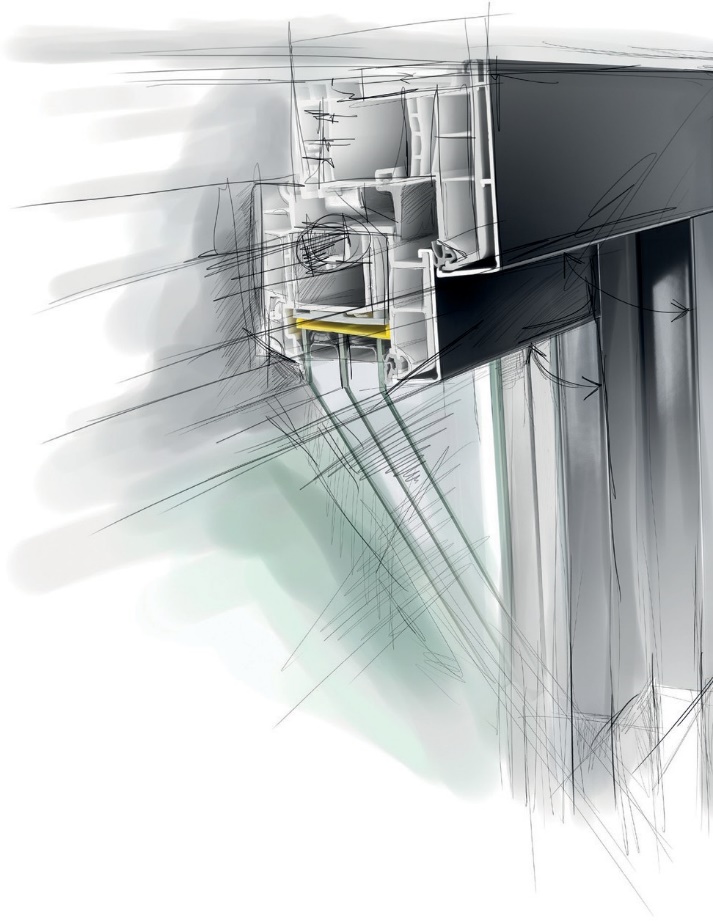 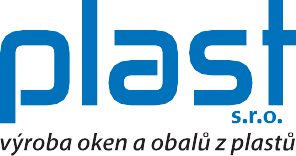 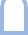 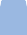 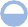 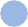 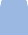 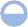 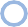 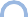 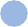 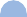 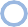 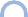 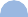 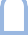 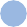 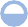 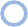 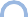 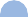 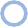 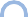 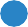 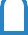 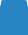 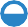 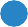 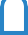 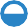 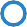 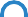 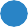 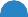 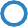 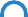 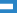 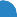 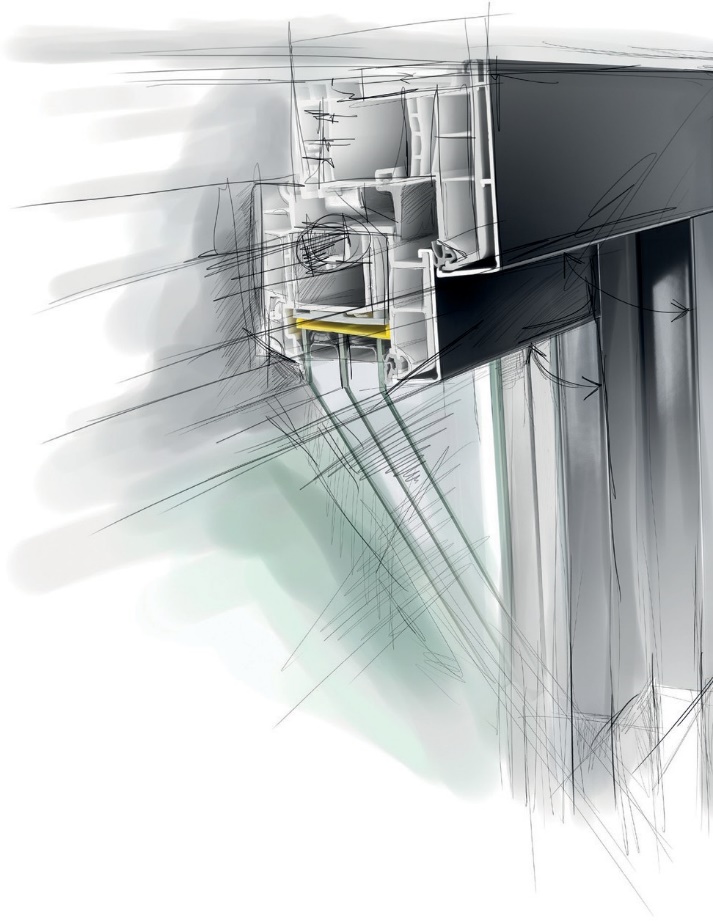 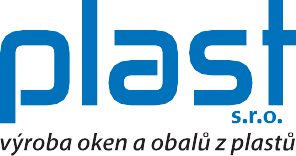 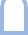 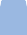 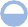 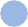 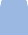 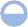 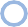 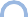 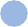 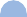 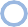 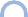 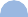 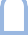 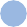 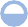 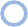 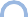 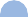 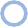 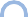 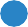 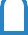 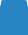 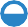 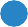 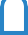 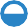 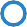 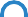 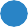 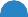 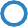 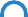 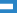 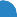 Polyplast, s.r.o. 691 12 Boleradice 444